第１章産業連関表からみた県経済の概況１	産 業 連 関 表 の 概 要生産活動を営んでいる産業は、他の産業から原材料（中間生産物）等を購入し、家計 や域外から労働力や原材料等の生産要素を調達して、生産工程に投入することにより財・サービスを産出している。産出された財・サービスは、最終生産物として最終的な 利用者に供給されるか、あるいは中間生産物として再び他の産業部門に供給されている。このように、各産業は複雑な相互依存関係を形成しているが、こうした産業相互間の 経済取引の状況を一覧表にしたものが産業連関表であり、各産業の生産の循環構造を読 み取ることができる。表１－１は、平成 23 年（2011 年）産業連関表の３部門表である。この表をタテ（列）方向にみると生産に用いられた投入費用構成が分かり、ヨコ（行） 方向にみると生産物の産出（販売）先構成が分かる。表１－１	平成 23 年（2011 年）青森県産業連関表（３部門）（単位：億円）（注）40 部門表による。第１次産業は 01～04 の合計、第２次産業は 05～25、39 の合計、第３ 次産業は 26～38、40 の合計である（以降の表も同様）。四捨五入の関係で内訳は必ずしも合計と一致しない。２	県 経 済 の 概 況今回取りまとめた平成 23 年産業連関表から青森県経済を概観すると、以下のとおりである（図１－１）。まず、供給側からみると、平成 23 年の財・サービスの総供給は 10 兆 6,799 億円で、うち県内生産額は 7 兆 6,110 億円（総供給の 71.3％）、移輸入は 3 兆 689 億円（同 28.7％）であった。平成 17 年（2005 年）と比べると、総供給は 5.1％、県内生産額は 1.5％、移輸入は 15.1％いずれもプラスとなった。県内生産額の費用構成をみると、生産に用いられた原材料・燃料等の財及びサービスの中間投入は 3 兆 2,669 億円で、生産額に占める割合を示す中間投入率は 42.9％（平成17 年 41.4％）であった。また、中間投入に占める財とサービスの構成比は、財が 50.2％（同 47.6％）、サービスが 49.8％（同 52.4％）であり、平成 17 年と比べて財の構成比が上昇し、サービスの構成比は低下した。県内生産額のもう一つの構成要素である粗付加価値は 4 兆 3,440 億円で、生産額に占める割合を示す粗付加価値率は 57.1％（平成 17 年 58.6％）であった。また、粗付加価値に占める主な項目の構成比は、雇用者所得が47.3％（同51.3％）、資本減耗引当が24.0％（同 20.9％）、営業余剰が 21.7％（同 20.2％）であり、平成 17 年と比べて資本減耗引当及び営業余剰の構成比が上昇し、雇用者所得の構成比は低下した。次に、需要側からみると、平成 23 年の財・サービスの総需要は 10 兆 6,799 億円で、うち生産用の原材料・燃料等の財及びサービスに対する中間需要が 3 兆 2,669 億円（総需要の 30.6％）、最終需要が 7 兆 4,130 億円（同 69.4％）であった。最終需要の内訳は、県内最終需要が 5 兆 1,960 億円（総需要の 48.7％、 最終需要の70.1％）、移輸出が 2 兆 2,170 億円（総需要の 20.8％、最終需要の 29.9％）であった。さらに県内最終需要の内訳をみると、消費が 4 兆 702 億円（県内最終需要の 78.3％）、投資が 1 兆 1,257 億円（同 21.7％）であった。平成 17 年と比べると、総需要は 5.1％、中間需要は 5.1％、最終需要は 5.0％いずれもプラスとなった。また、最終需要のうち、県内最終需要は 2.2％（うち消費 2.5％、投資 1.1％）、移輸出は 12.3％いずれもプラスとなった。図１－１	平成 23 年青森県産業連関表による財・サービスの流れ粗付加価値率[57.1%]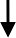 最終需要	［69.4%](注)	1	40 部門表による。「財」は 01～25,39 の合計、「サービス」は 26～38、40 の合計である。四捨五入の関係で、内訳は必ずしも合計と一致しない。ここで「消費」とは、「家計外消費支出」、「民間消費支出」及び「一般政府消費支出」をいい、「投資」は、「県内総固定資本形成（公的＋民間）」及び「在庫純増」（調整項含む）をいう。図１－２	（参考）平成 17 年青森県産業連関表による財・サービスの流れ粗付加価値率[58.6%]最終需要	［69.4%](注)	1	37 部門表による。「財」は 01～23,36 の合計，「サービス」は 24～35,37 の合計である。四捨五入の関係で，内訳は必ずしも合計と一致しない。ここで「消費」とは，家計外消費支出，民間消費支出及び一般政府消費支出をいい，「投資」は県内総固定資本形成（公的＋民間）及び在庫純増をいう。中 間 需 要中 間 需 要中 間 需 要中 間 需 要最 終 需 要最 終 需 要最 終 需 要最 終 需 要需要合計移 輸 入県	内生   産   額第 １  次産	業第 ２  次産	業第 ３  次産	業内	生部   門   計消	費投	資移 輸 出最	終需   要   計需要合計移 輸 入県	内生   産   額中間投入第  １  次産	業3871,6901172,195378742,3142,7664,960-1,1943,767中間投入第  ２  次産	業9007,8305,48714,2186,0059,42512,59728,02742,245-18,45223,793中間投入第  ３  次産	業6024,46211,19316,25734,3201,7587,25943,33759,594-11,04448,550中間投入内生部門計1,89013,98216,79732,66940,70211,25722,17074,130106,799-30,68976,110粗付加価値雇用者所得3564,71415,46920,538粗付加価値営 業 余 剰9091,1627,3549,425粗付加価値資  本  減耗 引 当5432,9716,92810,441粗付加価値そ の 他 粗付 加 価 値709642,0033,036粗付加価値粗付加価値部 門 合 計1,8779,81031,75343,440県 内 生 産 額県 内 生 産 額3,76723,79348,55076,110県内生産額	7 兆 6,110 億円県内生産額	7 兆 6,110 億円財の生産2 兆 7,560 億円(36.2%)サービスの生産4 兆 8,550 億円(63.8%)県内最終需要	5 兆 1,960 億円	(70.1%)県内最終需要	5 兆 1,960 億円	(70.1%)消	費4 兆 702 億円(78.3%)投	資1 兆 1,257 億円(21.7%)県内生産額	7 兆 4,999 億円県内生産額	7 兆 4,999 億円財の生産2 兆 5,741 億円(34.3%)サービスの生産4 兆 9,258 億円(65.7%)県内最終需要	5 兆 838 億円	(72.0%)県内最終需要	5 兆 838 億円	(72.0%)消	費3 兆 9,706 億円(78.1%)投	資1 兆 1,132 億円(21.9%)